ООО «Стоматологический центр Ангелина»170100, г. Тверь, ул.Новоторжская, д.14
Тел.  8(4822)34-15-17
e-mail: stom_angelina@mail.ru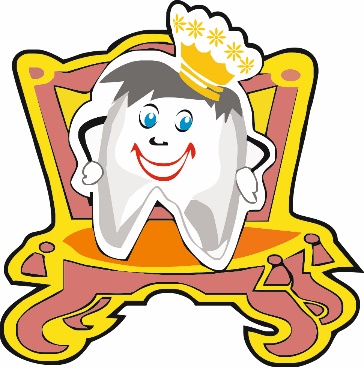 www.angelina-tver.ru
ИНН 6950082980 КПП 695001001ОГРН 1086952011860
Банковские реквизиты: 
Р\с 40702810219000000977
в Тверском РФ ОАО «Россельхозбанк»  г.ТверьКор/сч 30101810600000000795 БИК 042809795Лицензия ЛО-69-01-000083 от 20.08.2008 (бессрочная)______________________________________________________________________________________________________Утверждаю с "05" октября  2012 года Директор ООО «СЦ Ангелина»_______________Зинкина А.А.Приложение № 1 к ПОЛОЖЕНИЮ«О предоставлении гарантий в ООО «Стоматологический центр Ангелина»Гарантийные сроки и сроки службы овеществлённых результатов терапевтического стоматологического лечения в ООО «Стоматологический центр Ангелина» (по умолчанию)Примечания:1. Указанные сроки гарантии и сроки службы указаны для пациентов с единичным кариесом и компенсированным стабилизированным течением кариеса.
2. При КПУ зубов 13-18 сроки сокращаются на 30%
3. При КПУ больше 18 сроки сокращаются на 50% 
4. При неудовлетворительной гигиене полости рта сроки сокращаются на 70% или аннулируются вовсе.НаименованиеНаименованиеСрок гарантииСрок службыПломба из цементаI класс по Блэку1,5 месяцев3 месяцаПломба из цементаII класс по Блэку1 месяц1,5 месяцаПломба из цементаIII класс по Блэку1,5 месяца1 месяцПломба из цементаIV класс по БлэкунетнетПломба из химического композитаI, II, III, IV,V классы по Блэку6 месяцев1 годПломба из химического композитаС парапульпарными или титановыми штифтами6 месяцев1,5 годаПломба из композита светового отвержденияI класс по Блэку1 год2 годаПломба из композита светового отвержденияII класс по Блэку9 месяцев1,5 годаПломба из композита светового отвержденияIII, IV,V классы по Блэку9 месяцев1,5 годаПломба из композита светового отвержденияС парапульпарными или титановыми штифтами1 год2 годаВиниры9 месяцев1,5 годаВкладки1 год2 года